HOW TOA simple seven step guide to adding reviews to your event page on the Adelaide Fringe websiteLog into your AVR accountSelect the drop down box for the event you would like to add a review toSelect the tab titled ‘Reviews’ and click on ‘Setup Reviews’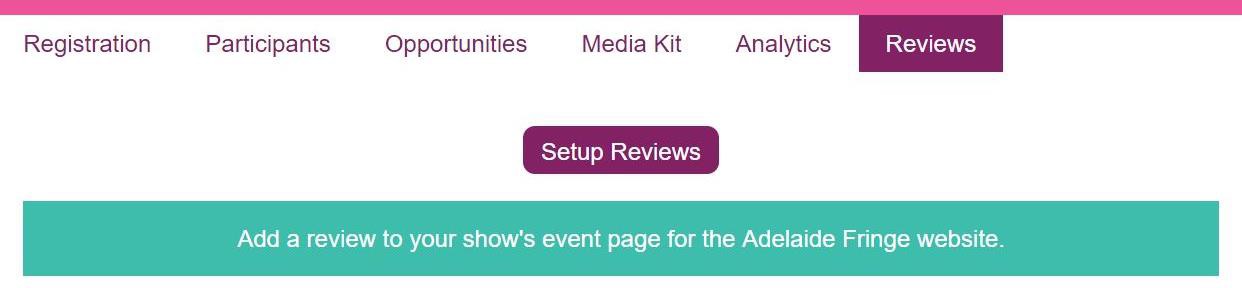 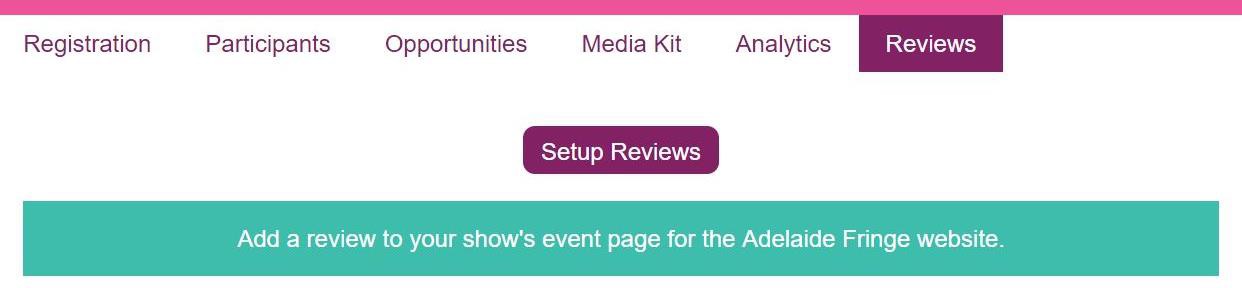 Select the tab ‘+ Add Review’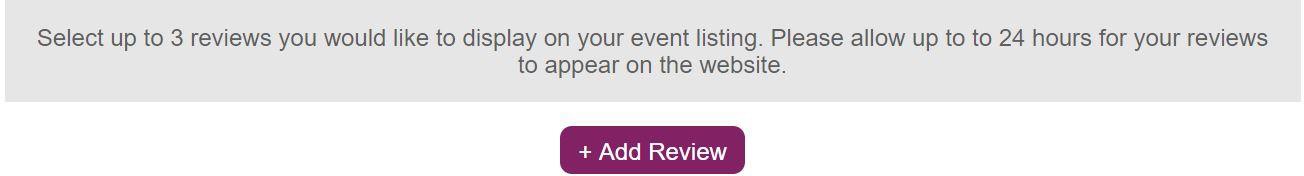 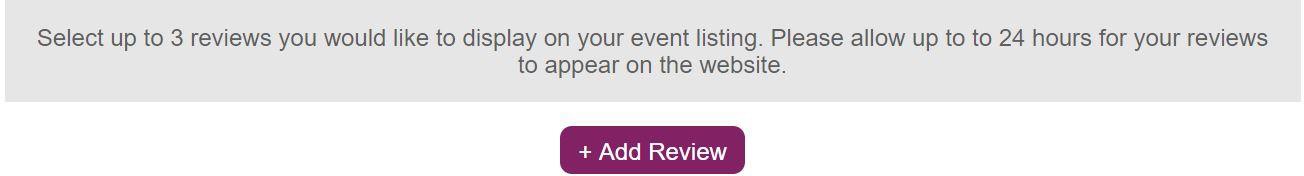 You will be prompted to fill in the form shown in the image below. Anything with a red star is compulsory – please remember, it must be a review of your current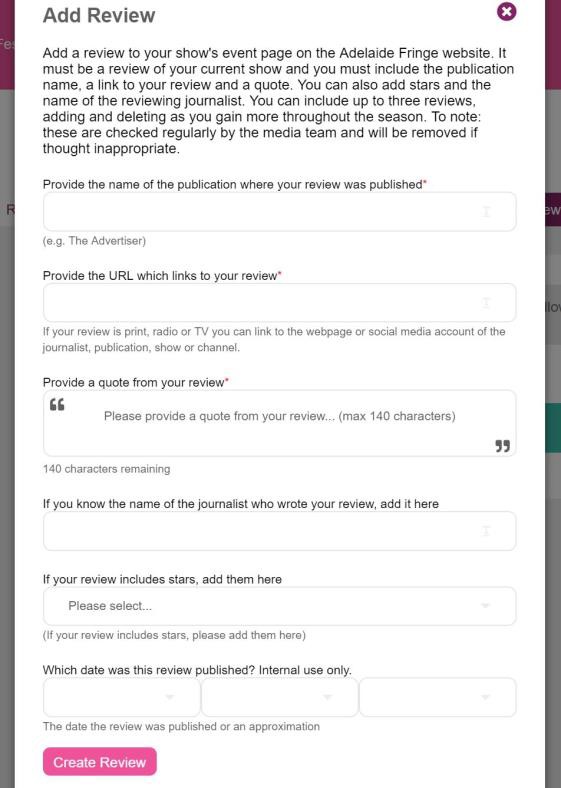 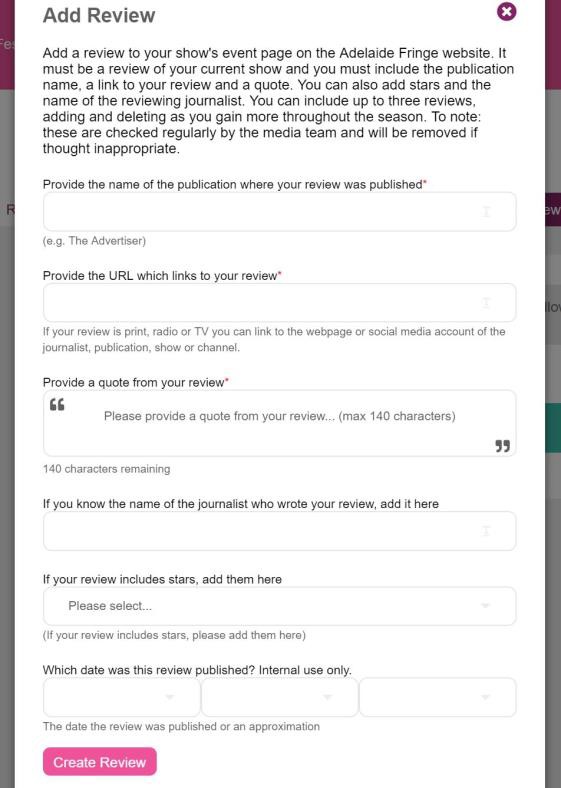 show and you must include the publication name, a link to your review and a quoteOnce you have filled out the form click on ‘Create Review’Your review listing has now been completed – yay! Please allow up to 24 hours to see these on the Adelaide Fringe website.